High School Showcase Tournament Program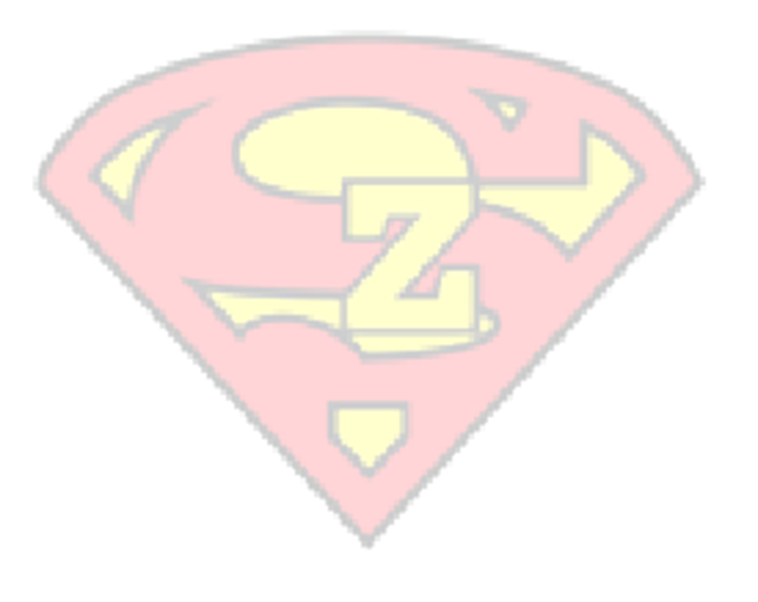 15/16U teamWhat to expect:Fall Schedule4 tournaments/showcasesPractice will start the 3rd week of Aug Time off October 10 –Nov 16Winter ScheduleWinter training will start in December and go through high school tryouts Will consist of 2 practices a week working on pitching and hitting and fielding skills to prepare for high school BaseballSummer ScheduleSummer starts when the player is released from their High School program and go through middle of July2 practices per week. If high school mandates that you play league with them you can miss practice to play league with the high school. If not be at practices.There will be at least one daytime practice during the summerWill play in 6-7 tournaments/showcases from May 31- mid July (do not schedule family vacation until season is over)What it includesMembership to the facility which allows you to come and practice on your own outside of team practices 5 private lessons to be used in from August- December.Discount on extra private lessons.Paid Qualified CoachesSpeed and agility and strength sessions Cost$2650$500 down $195.45/ mo